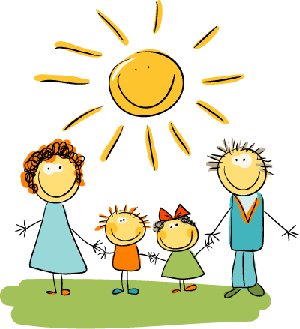 PARENT FORUMThe minutes from the first meeting of the Parent Forum are now available on the school’s website. Contact details for members of the forum are listed below along with their preferred method of contact. The next meeting of the Parent Forum will be at 2:00 on Wednesday 21st March. If you have any items that you would like to be considered for the agenda, please contact the relevant parent representative. Thank you.24th January 2018YEAR GROUPREPRESENTATIVEPREFERRED METHOD OF CONTACTLizzie RoserYear REmail: lizziehilder@gmail.com or face-to-faceSuzanne AlfordYear 1Email: suzyxray@hotmail.com or mobile 07946495002Laura Jones Year 2Email: warrens.1@live.co.uk or face-to-faceGenette HawkinsYear 3Email: genette14@hotmail.co.uk or face-to-faceNumera AnwarYear 4Email: numera@outlook.com